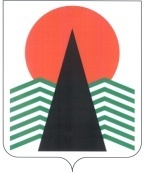  Администрация Нефтеюганского районаТерриториальная комиссияпо делам несовершеннолетних и защите их правПОСТАНОВЛЕНИЕ № 53 14 июля 2016 года, 10 – 15 ч. г. Нефтеюганск, 3 мкрн., д. 21, каб. 430зал совещаний администрации Нефтеюганского района,(сведения об участниках заседания указаны в протоколе № 24 заседания территориальной комиссии)О рассмотрении информации УМВД России по Ханты-Мансийскому автономному округу – Югре о зарегистрированных 16 июня 2016 года противоправных действиях несовершеннолетних  	Во исполнение поручения комиссии по делам несовершеннолетних и защите их прав при Правительстве Ханты-Мансийского автономного округа – Югры (01.22-Исх-1247 от 23.06.2016), заслушав информацию ОМВД России по Нефтеюганскому району о совершенном преступлении в сп. Куть-Ях 16 июня 2016 года и отчеты органов и учреждений системы профилактики безнадзорности и правонарушений несовершеннолетних о проведенной профилактической работе с несовершеннолетними, подозреваемыми в совершении преступления по п. п. «а, б, в» ч.2 ст.158 УК РФ, территориальная комиссия установила:	В период времени с 22.00 ч. 15 июня 2016 года до 06.30 ч. 16 июня 2016 года неустановленное лицо, разбив стекло окна магазина «Дина-2», расположенного  в сп.Куть-Ях Нефтеюганского района, незаконно проникло в помещение магазина, откуда тайно, умышленно, из корыстных побуждений совершило хищение имущества и денежных средств, принадлежащих индивидуальному предпринимателю Смык В.М., после чего с похищенным с места преступления скрылось, причинив своими действиями материальный ущерб на сумму 20 000 рублей, который для  предпринимателя  является значительным.	В совершении преступления подозреваются несовершеннолетние:-  Б., 26.08.2001 г.р., зарегистрированный по адресу: сп.Куть-Ях д. 1  кв. 13, фактически проживающий по адресу: г. Курган, ул. Советская д. 143, кв. 23, уч-ся СОШ № 46 г.Кургана;- М., 28.11.2000 г.р., проживающий по адресу: сп.Куть-Ях ул. Молодежная д. 7 кв. 2, уч-ся 9 кл. Куть-Яхской СОШ.	 Несовершеннолетний Б. находится в поселке в гостях у бабушки, родители находятся в г. Кургане, доверенность у родственников от родителей на представление интересов несовершеннолетнего отсутствует, в связи с эти, по  информации ОМВД России по Нефтеюганскому району, следственные действия с несовершеннолетним Б. не проводятся. По окончанию летнего каникулярного периода родители планируют забрать несовершеннолетнего для продолжения обучения в г. Курган.  	На основании вышеизложенного, территориальная комиссия считает, что  не целесообразно ставить несовершеннолетнего Б. на профилактический учет, так как через 1,5 месяца несовершеннолетний вернется по месту жительства родителей в г. Курган, вместе с тем органам и учреждениям системы профилактики безнадзорности и правонарушений несовершеннолетних необходимо принять меры по недопущению повторных фактов совершения противоправных деяний данным несовершеннолетним в период нахождения в сп.Куть-Ях.	Несовершеннолетний М., состоит на профилактическом учете в территориальной комиссии по делам несовершеннолетних и защите их прав. Индивидуальная профилактическая работа с несовершеннолетним организована с 15 октября 2015 года по причине совершения административного правонарушения, а именно 11.09.2015 в 10 ч.30 мин. возле квартиры №13 в подъезде жилого дома №1, расположенного по адресу: Нефтеюганский район сп.Куть-Ях ул. Железнодорожная, несовершеннолетний находился в состоянии алкогольного опьянения.            12.11.2015 утверждена межведомственная индивидуальная программа  реабилитации несовершеннолетнего М., в работу с подростков привлечены:-  бюджетное учреждение Ханты - Мансийского автономного округа - Югры «Комплексный центр социального обслуживания населения "Забота", - бюджетное учреждение Ханты - Мансийского автономного округа - Югры «Нефтеюганская районная больница», - Нефтеюганской районное муниципальное общеобразовательное бюджетное учреждение «Куть-Яхская средняя общеобразовательная школа», - департамент культуры и спорта (подведомственные учреждения), - департамент образования и молодёжной политики (отдел по делам молодёжи), - казенное учреждение Ханты - Мансийского автономного округа - Югры «Нефтеюганский центр занятости населения». - Отдел министерства внутренних дел России по Нефтеюганскому району.	 	13.05.2016 рассмотрены результаты проведенной профилактической работы с данным несовершеннолетним, принято постановление №24/2-2015 о продлении индивидуальной профилактической работы. Новая межведомственная индивидуальная программа реабилитации несовершеннолетнего на период май-ноябрь 2016 года утверждена 26.05.2016 (далее – МИПР).  	 В рамках реализации МИПР несовершеннолетнего от 26.05.2016  специалисты Комплексного центра социального обслуживания населения «Забота» провели:	 05.05.2016  беседу о подготовке несовершеннолетнего к Государственной итоговой аттестации, об успеваемости  и поведении на уроках в школе;	 17.05.2016 профилактическую беседу, направленную на мотивацию несовершеннолетнего к отказу от употребления спиртных напитков, наркотических веществ, ведению здорового образа жизни и законопослушного поведения; 	 01.06.2016 беседу с мамой несовершеннолетнего о контроле за сыном во время сдачи итоговых экзаменов в школе;	02.06.2016 профилактическую беседу, направленную на мотивацию несовершеннолетнего к отказу от употребления спиртных напитков, об успешной  сдаче итоговых экзаменов в школе, коррекционное занятие «Алкоголь – это вредно!»;	07.06.2016 социально-педагогический патронаж, информационно – просветительская беседа «В поисках понимания» по профилактике самовольных уходов детей из дома;	16.06.2016 беседу о результатах уже сданных экзаменов, и о дальнейшем обучении;	22.06.2016 социально-педагогический патронаж, беседу о поступлении в профессиональное училище;            11.05.2016 несовершеннолетний посетил занятие в клубе «Апельсин»:	- групповое занятие по профилактике безопасности жизнедеятельности «Береги себя»; 	- групповое занятие  по профилактике употребления ПАВ «Выбор всегда за тобой».	Специалистами Нефтеюганской районной больницы 03.06.2016 проведена профилактическая беседа, направленная на повышение мотивации к ведению здорового образа жизни: "Последствия употребления алкоголя", "Влияние вредных привычек на развитие организма".            Педагогами  Куть-Яхской школы для родителей организованы профилактические беседы и консультации, направленные на повышение грамотности в вопросах воспитания сына на темы: «Занятость во внеурочное время", "Подросток в семье", "Недопустимость пропусков занятий", "Успеваемость сына". С несовершеннолетним проведены профилактические беседы, направленные на социализацию личности подростка, на повышение мотивации к ведению здорового образа жизни, повышению правовой грамотности, осуществлялся систематический контроль за посещаемостью и успеваемостью несовершеннолетнего.   	Неудовлетворительных оценок на конец учебного года не имел.17.05.2016, 30.05.2016 – проведены профилактические беседы и вручены памятки с рекомендациями для несовершеннолетнего и его родителей:- «Правила здорового образа жизни»;- «Правила техники безопасности на каникулах».	Занятия психолога посещал регулярно.  	Предметы «Обществознание» (26.05.2016), «Русский язык» (03.06.2016) сдал на удовлетворительно, предмет «Математика» пересдал 21.06.2016 на удовлетворительно.	Учреждениями культуры и спорта, подведомственными департаменту культуры и спорта, проведены мероприятия по привлечению несовершеннолетнего к общественно-значимым мероприятиям, проводимым в поселении, подросток регулярно посещал тренажёрный зал на базе ДК "Кедровый", молодежные дискотеки и вечерние кино-сеансы в ДК «Кедровый», участвовал в мероприятии ко Дню призывника.	Несовершеннолетний М. активный участник волонтерского объединения «Паруса надежды», принял участие в мероприятиях:- эстафета с полосой препятствий с элементами упражнений ГТО;- «Подвигу народа жить в веках» - митинг шествие;-«Куть-Яхская молодежь против курения»;- Участие  в качестве зрителя и участника в поселковых мероприятиях:11.06.16 -Тематический концерт «Россия-мой дом родной»,25.06.16 - Народное гуляние «Молодежный калейдоскоп», соревнования по мини-футболу. 	Специалистами Департамента образования и молодёжной политики (отдел по делам молодёжи) несовершеннолетний информировался о формах занятости в свободное от учёбы время, в феврале 2016 г.  был трудоустроен в молодёжный трудовой отряд Главы Нефтеюганского района, в последующем от трудоустройства отказался в связи с нежеланием работать.             Сотрудниками полиции проведены профилактические мероприятия, направленные на предотвращение повторного употребления алкогольных напитков несовершеннолетним, повышение правовой грамотности родителей и подростка, соблюдении времени нахождения на улице, организации занятости в каникулярный период, внеурочное время. 	12.05.2016 проверен по месту учебы: жалоб от учителей в адрес  несовершеннолетнего не поступило, уроки без уважительной причины не пропускает;	20.05.2016 проверен по месту жительства, в ходе посещения  несовершеннолетнему и его законному представителю разъяснена ответственность за повторное привлечение к административной ответственности.  	 Новых связей несовершеннолетнего не обнаружено, а также не установлено отрицательного воздействия на подростка. 	07.06.2016 подросток посещен по месту жительства, несовершеннолетнему и родителям разъяснены ответственности и последствия за совершение повторных правонарушений для несовершеннолетнего, административной ответственности родителей за ненадлежащее поведение сына. Проведена профилактическая беседа с несовершеннолетним о надлежащем поведении, о недопустимости противоправных деяний.	Вместе с тем, при проведении анализа причин и условий, способствующих совершению несовершеннолетними преступления в сп.Куть-Ях, территориальная комиссия  установила, что основными причинами являются:	-  отсутствие надлежащего контроля со стороны родителей (законных представителей) за свободным временем несовершеннолетних;	-  нахождение детей в возрасте до 16 лет в ночное время в общественных местах,  без сопровождения родителей (лиц, их заменяющих) или лиц, осуществляющих мероприятия с участием детей;	- недостаточная профилактическая работа инспектора по делам несовершеннолетних ОМВД России по Нефтеюганскому району с подучетным несовершеннолетним.	 В целях обеспечения защиты прав и законных интересов несовершеннолетних, предупреждения и пресечения противоправных действий, территориальная комиссия по делам несовершеннолетних и защите их прав  Нефтеюганского района п о с т а н о в и л а:	1.  Отделу по опеке и попечительству (В.В.Лобанковой) принять меры по защите прав и законных интересов несовершеннолетнего Б., находящегося в п. Куть-Ях без законных представителей.	Срок: до 1 августа 2016 года.	2. Рекомендовать Управлению социальной защиты населения по городу Нефтеюганску и Нефтеюганскому району  (О.В.Загородникова) выяснить проблемы и нужды семей, а также определить возможные льготы и меры государственной социальной поддержки для семей несовершеннолетних, указанных в данном постановлении, при необходимости оказать помощь родителям (законным представителям) в оформлении документов для получения всех видов полагаемой помощи.	Срок: до 1 сентября 2016 года.	3. Департаменту образования и молодежной политики (Н.В.Котова), департаменту культуры и спорта (М.Б.Чулкина), бюджетному учреждению Ханты-Мансийского автономного округа – Югры «Комплексный центр социального обслуживания населения «Забота» (Л.Я.Ким) организовать в летний период 2016 года занятость несовершеннолетних, указанных в данном постановлении.	Срок: до 1 сентября 2016 года.	4. Рекомендовать ОМВД России по Нефтеюганскому району (В.А.Заремба) принять меры  к  разобщению криминальной группы, состоящей из несовершеннолетних Б. и М., подозреваемых в совершении преступления в сп.Куть-Ях, рассмотрев возможность направления несовершеннолетнего в специальное учреждение закрытого типа. 	Срок: до 1 сентября 2016 года Председательствующий                                               В.В.Малтакова  